Maintenance (MA) Standard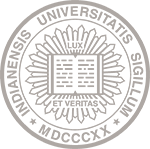 IT-12ScopeThis standard supports Policy IT-12 (Security of Information Technology Resources) and applies to all Indiana University information technology resources, regardless of whether those resources are managed by the university or provisioned from third parties on behalf of the university, and to all users of those resources regardless of affiliation.ObjectivesThe key objectives of this standard are to ensure:Periodic and timely maintenance of organizational information technology resources is performed; and Effective controls on the tools, techniques, mechanisms, and personnel used to conduct information system maintenance are provided. StandardThe following tables detail baseline security controls for maintenance that are to be applied to a particular information technology resource based on its security categorization. Select controls as applicable. For example, all controls may not apply to every system component or technology, or to situations governed by specific regulations.DefinitionsStandard - Standards (like procedures) support policy by further describing specific implementation details (i.e., the "how"). A standard can be thought of as an extension of policy that articulates the rules, mechanisms, technical or procedural requirements, or specifications to be used in carrying out/complying with policy. Standards, along with procedures, promote a consistent approach to following policy. Standards make policies more practically meaningful and effective. Standards are definitional and clarifying in nature, specifying the minimums necessary to meet policy objectives. Because standards directly support policies, compliance with standards is nonoptional and failure to follow standards may result in sanctions imposed by the appropriate university office.Sanctions Indiana University will handle reports of misuse and abuse of information and information technology resources in accordance with existing policies and procedures issued by appropriate authorities. Depending on the individual and circumstances involved, this could include the Office of Human Resources, Vice Provost or Vice Chancellor of Faculties (or campus equivalent), Dean of Students (or campus equivalent), Office of the Vice President and General Counsel, and/or appropriate law enforcement agencies. See Policy IT-02 (Misuse and Abuse of Information Technology Resources) for more details.Failure to comply with Indiana University information technology policies may result in sanctions relating to the individual's use of information technology resources (such as suspension or termination of access, or removal of online material); the individual's employment (up to and including immediate termination of employment in accordance with applicable university policy); the individual's studies within the university (such as student discipline in accordance with applicable university policy); civil or criminal liability; or any combination of these.Additional ContactsHistoryApril 7, 2023 revised after stakeholder feedbackFebruary 12, 2022 draft for reviewControl:  System Maintenance ProceduresSystem Maintenance ProceduresSystem Maintenance ProceduresRequired for:High  Moderate Low  IU Implementation  Maintenance procedures for hardware and software must be developed and documented for information technology resources to ensure maintenance is performed regularly by designated individuals.Maintenance procedures must include the “Controlled and Timely Maintenance” control and the “Maintenance Personnel” control referenced in the IT-12 Maintenance Standard.Units must review and update system maintenance procedures annually, concurrent with disaster recovery plans. Maintenance procedures for hardware and software must be developed and documented for information technology resources to ensure maintenance is performed regularly by designated individuals.Maintenance procedures must include the “Controlled and Timely Maintenance” control and the “Maintenance Personnel” control referenced in the IT-12 Maintenance Standard.Units must review and update system maintenance procedures annually, concurrent with disaster recovery plans. Maintenance procedures for hardware and software must be developed and documented for information technology resources to ensure maintenance is performed regularly by designated individuals.Maintenance procedures must include the “Controlled and Timely Maintenance” control and the “Maintenance Personnel” control referenced in the IT-12 Maintenance Standard.Units must review and update system maintenance procedures annually, concurrent with disaster recovery plans. Notes  See also control SI-2, Flaw Remediation, in the IT-12 System and Information Integrity Standard.Use of centrally provisioned, common IT infrastructure and services provided by UITS often fulfills many of these requirements. Check with the service owner for details.See also control SI-2, Flaw Remediation, in the IT-12 System and Information Integrity Standard.Use of centrally provisioned, common IT infrastructure and services provided by UITS often fulfills many of these requirements. Check with the service owner for details.See also control SI-2, Flaw Remediation, in the IT-12 System and Information Integrity Standard.Use of centrally provisioned, common IT infrastructure and services provided by UITS often fulfills many of these requirements. Check with the service owner for details.NIST Cross Reference  MA-1MA-1MA-1Control:  Controlled and Timely MaintenanceControlled and Timely MaintenanceControlled and Timely MaintenanceRequired for:High  Moderate Low  IU Implementation  Units must perform regular system maintenance of information technology resources and maintain maintenance logs.Perform maintenance on a timescale commensurate with risk.When appropriate, units should present proposed maintenance to the UITS internal change management group, noting changes to security posture.If maintenance involves removal of hardware from university facilities, securely wipe equipment to remove university data prior to removal.Units must perform regular system maintenance of information technology resources and maintain maintenance logs.Perform maintenance on a timescale commensurate with risk.When appropriate, units should present proposed maintenance to the UITS internal change management group, noting changes to security posture.If maintenance involves removal of hardware from university facilities, securely wipe equipment to remove university data prior to removal.Units must perform regular system maintenance of information technology resources and maintain maintenance logs.Perform maintenance on a timescale commensurate with risk.When appropriate, units should present proposed maintenance to the UITS internal change management group, noting changes to security posture.If maintenance involves removal of hardware from university facilities, securely wipe equipment to remove university data prior to removal.Notes  Use of centrally provisioned, common IT infrastructure and services provided by UITS often fulfills many of these requirements. Check with the service owner for details.See also (some links may require authentication):UITS Change Management siteAbout the Limited Change PeriodUITS Change Management processSecurely wipe disk drivesControl MP-6 of the IT-12 Media Protection StandardUse of centrally provisioned, common IT infrastructure and services provided by UITS often fulfills many of these requirements. Check with the service owner for details.See also (some links may require authentication):UITS Change Management siteAbout the Limited Change PeriodUITS Change Management processSecurely wipe disk drivesControl MP-6 of the IT-12 Media Protection StandardUse of centrally provisioned, common IT infrastructure and services provided by UITS often fulfills many of these requirements. Check with the service owner for details.See also (some links may require authentication):UITS Change Management siteAbout the Limited Change PeriodUITS Change Management processSecurely wipe disk drivesControl MP-6 of the IT-12 Media Protection StandardNIST Cross Reference  MA-2 and MA-6MA-2 and MA-6MA-2 and MA-6Control:  Maintenance PersonnelMaintenance PersonnelMaintenance PersonnelRequired for:High  Moderate Low  IU Implementation  Document the individuals authorized to perform hardware or software maintenance.Assign and document the university personnel designated to supervise required maintenance activities performed by individuals not previously identified as authorized maintenance personnel, such as third-party vendors or consultants.Document the individuals authorized to perform hardware or software maintenance.Assign and document the university personnel designated to supervise required maintenance activities performed by individuals not previously identified as authorized maintenance personnel, such as third-party vendors or consultants.Document the individuals authorized to perform hardware or software maintenance.Assign and document the university personnel designated to supervise required maintenance activities performed by individuals not previously identified as authorized maintenance personnel, such as third-party vendors or consultants.Notes  For third parties, documenting third-party contact information satisfies this requirement.For third parties, documenting third-party contact information satisfies this requirement.For third parties, documenting third-party contact information satisfies this requirement.NIST Cross Reference  MA-5MA-5MA-5SubjectContactPhoneEmailQuestions about the standardUniversity Information Security Office812-855-UISO (8476)uiso@iu.edu 